Lesson Cycle (Gradual Release of Responsibility)Lesson Title/Topic: Teamwork in Law EnforcementStandards: (127.2)(c)(3)(c)Materials: Team pen wrapped in 3, 4, of 5 strings for different group sizes (made with marker, string, and hot glue), big sheets of paper, riddles to solve, law enforcement trifold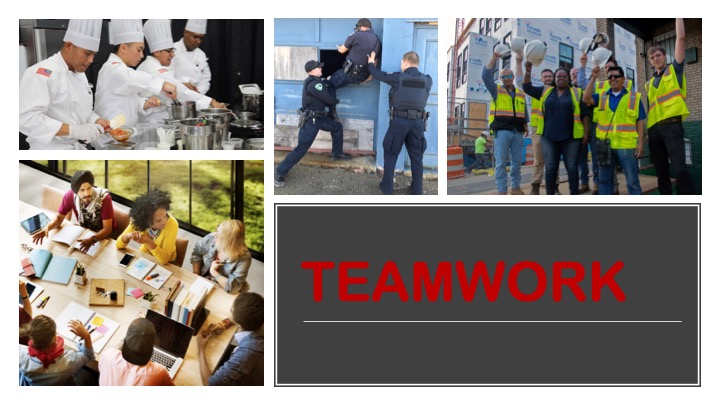 Teamwork slideLesson Objectives: Assessment: TSW create a job ad for a career requiring teamwork with 80% accuracy.The completed job ad. The teacher will:The student will:Focus: Have bellringer on the promethean board: “You have 3 minutes to make a list of all the teams you know.”Ask 3 students to write one of their example on the promethean board.Flip to teamwork slide.Ask students if they think those jobs also require teamwork and how. (end with police)List types of teams. Share an example if asked.Respond to questions.Teacher Input (I Do):     [Intro to career]Talk about sections on law enforcement board: required education, skills, training and certifications needed to be a police officer and the salary. Ask students to define teamwork.Explain how police officers use teamwork.Define teamwork.Actively listen.Participate in discussion.Guided Practice (We Do):Explain the Human Knot activityStudents stand in a circle, facing inward. Everyone grabs two other student’s wrists (who are not standing next to them) creating the most complicated knot of arms they can. They must untangle themselves and form a circle without letting go of each other. For two minutes, students are not allowed to speak.After two minutes, students can talk about their strategy.Ask the students how the experience was different when they couldn’t talk and when they could talk to each other. Tell students they will now work on their problem-solving skills by solving riddles in 2 groups. Divide the groups and hand out bag of riddles to each team. Tell students they must write their answers on the paper and deliver it to the teacher. Act frazzled when looking for a pen they can use, then take out team pens. Explain the Team Pen activity:Encourage students to use direction words: up, down, left, right.Each correct riddle equals one point for the team. The team with the most points wins a prize. Apply the concept of teamwork through 2 activities: The human knot and the team pen. Participate in the Human Knot activityWork as a team to untangle the knot they created. Answer the question about how talking to each other affected the human knot activity. Participate in the Team Pen activitySolve riddles with their groupUse teamwork to write down the answers by using the team pen. Independent Practice (You Do):Have students research a career that requires teamwork (not a sport’s team) and create a job ad which includes required education, average salary, skills, and how teamwork is importantShow students a model job ad.Use the computer or iPad to research careers that require teamwork (not sports-related). Analyze why teamwork is important to the career Create a job ad for the career, including education required, average salary, required skills, and how teamwork is essential to the career.Closure:Have students turn to their shoulder partner and discuss the career they did their job ad on and explain how teamwork is necessary in that career. Discuss their chosen career with their shoulder partners, including why teamwork is essential to the job. Bloom’s Level(s)Knowledge: List names of teams.Comprehension: Define teamwork.Application: Apply the concept of teamwork.Analysis: Analyze why teamwork is important to the career. Synthesis: Create a job ad.  Technology IntegrationUse the promethean board to share ideas. Using available computers and iPads to research careers. Extension: Write a letter to a police officer about a time the student used teamwork. Reteach:Create an anchor chart including the acronym TEAM (Together Everyone Achieves More) surrounded by ways to be a good team member. Accommodations / Modifications:Allow student with autism to take a break if they feel overstimulated with group activity or the noise level. Give a student with ADHD extra time to complete their job ad.  References: 